															ПОЛОЖЕНИЕо творческом конкурсе«МЫ – НАСЛЕДНИКИ ПОБЕДЫ!»,посвящённом Победе в Великой Отечественной войне 1941–1945 гг.,в Республике Крым и городе Севастополе в 2020 году1. Общие положения1.1. Настоящее Положение о творческом конкурсе «МЫ – НАСЛЕДНИКИ ПОБЕДЫ!», посвящённом Победе в Великой Отечественной войне 1941–1945 гг., в Республике Крым в 2020 году (далее – Конкурс), определяет цели, задачи, порядок, сроки проведения и порядок награждения победителей Конкурса и утверждается приказом Министерства образования, науки и молодежи Республики Крым и Департамента образования города Севастополя.1.2. Организатором Конкурса является Межрегиональная общественная организация «РУССКОЕ ЕДИНСТВО» при содействии Министерства образования, науки и молодежи Республики Крым, Департамента образования города Севастополя.Для координации проведения Конкурса на всех его этапах создаётся организационный комитет (далее - Оргкомитет).2. Цель и задачи Конкурса2.1. Целью проведения Конкурса является формирование и развитие чувства патриотизма у подрастающего поколения через уважение к историческому прошлому своего Отечества посредством музыкально-художественной самореализации.2.2. Задачи Конкурса:формирование у подрастающего поколения активной гражданской позиции, уважения к историческому прошлому своей Родины;формирование нравственных ценностей, воспитание эмоциональной отзывчивости и уважения к старшему поколению на примерах героической истории России и Крыма;популяризация военно-патриотической тематики в детской и молодёжной среде, сохранение лучших образцов музыкального наследия;сохранение и развитие лучших традиций патриотического воспитания;привлечение внимания общественных организаций к поддержке творческих инициатив молодёжи, созданию условий для творческой самореализации талантливых детей.3. Участники Конкурса3.1. В Конкурсе могут принимать участие:учащиеся 1-11 классов общеобразовательных учреждений любого типа Республики Крым (школ, лицеев, гимназий и др.);обучающиеся профессиональных образовательных организаций, расположенных в Республике Крым и города федерального значения Севастополя.3.2. Конкурс проводится в 3-х номинациях:возрастная группа – учащиеся 1 - 7 классов;возрастная группа – учащиеся 8 - 11 классов;обучающиеся профессиональных образовательных организаций Республики Крым и города федерального значения Севастополя.3.3. К месту проведения Конкурса участники прибывают организованно, в сопровождении руководителя группы.3.4. Оплата проезда участников к месту проведения Конкурса и обратно, командировочные расходы руководителям осуществляются за счет местных бюджетов, бюджета образовательных организаций, привлеченных средств.3.5. Руководители группы назначаются приказом образовательной организации и несут ответственность за жизнь и здоровье участников в пути следования и во время проведения Конкурса.3.6. Участники Конкурса до его начала должны быть ознакомлены с условиями его проведения.4. Требования к творческим номерам4.1. На Конкурс представляются творческие номера патриотической тематики, посвящённые Великой Отечественной войне 1941-1945 гг. (вокальные, хореографические, оригинального жанра, декламация и т.п.) в сольном или коллективном исполнении. Сценарий должен соответствовать заявленной тематике: «Мы - наследники Победы! Эстафета времени». Номер должен включать обращение современной молодежи к конкретным участникам Великой Отечественной войны (воинским подразделениям, командирам и солдатам, труженикам тыла, работникам медицинской службы, почты, культуры, образования, строителям, партизанам и подпольщикам и т.п.) с рассказом о послевоенном достижении нашей страны с 1945 по 2020 гг. (например: о научно-технических, культурных, спортивных достижениях, о подвигах военнослужащих, спасателей, полицейских и т.п.)     В номере должно прослеживаться, что наши сегодняшние победы ковались на примерах и образах героев войны, что все, что  мы сегодня делаем, все наши успехи, стали возможны благодаря им. И сколько бы времени не прошло, мы должны помнить - мы наследники Победы, а это большая честь и ответственность одновременно, и мы не имеем права подвести! 4.2. Общая продолжительность номера (по желанию включающая эпиграф и/или эпилог) не должна превышать 5 минут.4.3. При постановке номера допускается использование любых музыкальных инструментов (с учетом организационных возможностей) и звуковых фонограмм музыкального сопровождения. Все фонограммы должны быть записаны на CD–R диске или флеш-карте в формате аудио с высоким качеством записи, в обычном стерео-режиме, с указанием названия композиции и её автора (использование музыки и песен военных лет приветствуется).4.4. Использование видеоролика или слайд-шоу (с учетом организационных возможностей) параллельно с выступлением приветствуется.4.5. Творческий номер оценивается по следующим критериям:- соответствие тематике Конкурса (обязательно);- раскрытие темы(обязательно);- оригинальность идеи, нестандартные творческие решения;- целостность номера, композиционное единство;- выразительность и эмоциональность инсценировки;- уровень исполнительского мастерства и сценической культуры;- артистичность, актёрское мастерство, качество исполнения, удачные элементы театрализации;- сценография (оформление сцены, действие на сцене, костюмы).4.6. Участники Конкурса, заполняя заявку на участие, соглашаются с тем, что творческий номер может быть показан любым способом на любых акциях, проводимых Организаторами, как во время проведения Конкурса, так и после его окончания, и не претендуют на выплату авторского гонорара.5. Оргкомитет и жюри Конкурса5.1. Оргкомитет и жюри создаются в муниципальных районах и городских округах Республики Крым и города федерального значения Севастополя.5.2. Оргкомитет Конкурса создается из числа представителей Межрегиональной общественной организации «РУССКОЕ ЕДИНСТВО», органов управления образованием, Министерства образования, науки и молодежи Республики Крым, Департамента образования города Севастополя, Министерства культуры Республики Крым, учреждений дополнительного образования. В состав Оргкомитета могут входить представители молодежных и детских общественных организаций, представители муниципальных органов власти.5.3. Оргкомитет проводит организационную работу по подготовке и проведению Конкурса, готовит итоговые материалы.5.4. Для проведения муниципальных этапов Конкурса жюри формируется из числа представителей органов государственной власти и исполнительной власти муниципальных образований Республики Крым и города федерального значения Севастополя; специалистов соответствующего профиля (педагоги-организаторы, музыкальные руководители, концертмейстеры, режиссеры  и т.д.); представителей общественных организаций (Совет Ветеранов, детские и молодежные общественные организации, клубы патриотической песни, военно-патриотические клубы и т.д.); представителей оргкомитета Конкурса.5.5. В обязанности жюри входит просмотр, оценка выступления участников Конкурса, определение победителей.6. Порядок проведения Конкурса6.1. Конкурс проводится в 3 этапа:1 этап – районный/городской - в Республике Крым и города федерального значения Севастополя–с 1 февраля по 31 марта 2020 года;2 этап - зональный – с 01 по 30 апреля 2020 года(по отдельному графику);отборочный – для обучающихся профессиональных образовательных организаций, расположенных в Республике Крым – 23 апреля 2020 года;3 этап – финальный – 07 мая 2020 года в г. Симферополь.6.2. Заявки на участие в Конкурсе установленного образца (приложение 1 к положению)подаются исключительно образовательными организациями непосредственно в оргкомитет Конкурса в период с 15 по 31 января 2020 года по электронному адресу nasledniki_pobedy@mail.ru (Сырбу Наталья Геннадиевна, тел. +7978 063 54 48).6.3. От каждого образовательного учреждения участие в районном/ городском этапе Конкурса (1 этап) может принять только один участник (или коллектив участников численностью до 10 человек) из 1-7 и 8-11 классов (всего может быть два творческих номера от учреждения).Организаторам районного/ городского этапа не позднее, чем за 10 дней до его проведения, необходимо проинформировать о дате и месте проведения Оргкомитет Республики Крым и города федерального значения Севастополя.6.4. Участники районного/городского этапа, занявшие I, II места в номинациях «возрастная группа - 1-7 классы», «возрастная группа - 8-11 классы», приглашаются для участия в зональном этапе Конкурса.6.5. Для обучающиеся профессиональных образовательных организаций 23 апреля 2020 года проводится отдельный отборочный этап в городе Симферополе. Победители отборочного этапа из числа обучающихся, занявшие I место, будут приглашены для участия в финальном этапе Конкурса.6.6. Победители зональных этапов Конкурса в номинациях «возрастная группа - 1-7 классы», «возрастная группа - 8-11 классы», занявшие I место, будут приглашены для участия в финальном этапе Конкурса в г. Симферополь.6.7. По приглашению Оргкомитета в финальном этапе Конкурса могут принимать участие детские коллективы республиканских учреждений дополнительного образования.7. Награждение победителей и призеров Конкурса.7.1. Участники 1 этапа (районного/ городского) Конкурса, занявшие I и II места в номинациях «возрастная группа - 1-7 классы», «возрастная группа – 8 - 11 классы», награждаются дипломами от организаторов Конкурса и переходят на следующий этап Конкурса.Участники, занявшие III место в 1 этапе Конкурса, награждаются дипломами и памятными подарками от организаторов данного этапа Конкурса.7.2. Участники II этапа (зонального) Конкурса, занявшие III место, награждаются дипломами и призовым сертификатом на экскурсионную поездку по культурно-историческим и местам боевой славы Республики Крым, города Севастополя от Организаторов Конкурса.  Участники, занявшие II место в зональном этапе Конкурса, награждаются дипломами и именными сертификатами на получение путевки на II профильную смену, посвященную 75-летию Победы в Великой Отечественной войне,в детский оздоровительный лагерь, подведомственный Министерству образования, науки и молодежи Республики Крым, в 2020 году. Подготовку и выдачу сертификатов осуществляют организаторы конкурса. Учет сертификатов обеспечивают муниципальные образования Республики Крым при подборе и направлении детей на оздоровление в 2020 году. Для учета сертификатов участникам необходимо до 22.05.2020 обратиться в соответствующий отдел (управление) муниципального образования с заявлением и пакетом документов на отдых и оздоровление. Участники, занявшие I место в зональном этапе Конкурса приглашаются для участия в финальном этапе Конкурса.7.3. Участники финального этапа Конкурса в номинации «возрастная группа – учащиеся 8 - 11 классов и обучающиеся профессиональных образовательных организаций», занявшие I место награждаются дипломами Министерства образования, науки и молодежи Республики Крым и призовым сертификатом на туристическую поездку «По Золотому кольцу России» от Организаторов Конкурса.Участники финального этапа Конкурса в номинации «учащиеся 8 - 11 классов и обучающиеся профессиональных образовательных организаций», занявшие II и III места, награждаются дипломами Министерства образования, науки и молодежи Республики Крым и именными сертификатами на получение путевки на II профильную смену, посвященную 75-летию Победы в Великой Отечественной войне, в детский оздоровительный лагерь, подведомственный Министерству образования, науки и молодежи Республики Крым, в 2020 году. Для учета сертификатов участникам необходимо до 22.05.2020 обратиться в соответствующий отдел (управление) муниципального образования с заявлением и пакетом документов на отдых и оздоровление. 7.4. Участники финального этапа Конкурса в номинации «возрастная группа – учащиеся 1-7 классов», занявшие I, II и III места, награждаются дипломами и именными сертификатами на получение путевки на II профильную смену, посвященную 75-летию Победы в Великой Отечественной войне, в детский оздоровительный лагерь, подведомственный Министерству образования, науки и молодежи Республик Крым, в 2020 году. Для учета сертификатов участникам необходимо до 22.05.2020 обратиться в соответствующий отдел (управление) муниципального образования с заявлением и пакетом документов на отдых и оздоровление. 7.5. Участники Конкурса могут быть отмечены памятными подарками в специальных номинациях от Организаторов и партнеров Конкурса.7.6. Результаты Конкурса публикуются на официальных сайтах Организаторов (http://russkoe-edinstvo.com, http://monm.rk.gov.ru/, http://vk.com/mnp2015).8. Финансирование Конкурса.Финансирование проведения Конкурса осуществляется за счет внебюджетных, бюджетных, привлеченных и спонсорских средств.Призовой фонд Конкурса формируется за счет внебюджетных, бюджетных и привлеченных средств, добровольных взносов.Приложение № 1 к  положению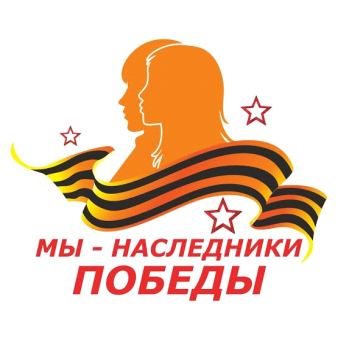 ФОРМА-ЗАЯВКАна участие в I этапе творческого конкурса«МЫ – НАСЛЕДНИКИ ПОБЕДЫ!»,посвящённого Победе в Великой Отечественной войне 1941–1945 гг.,в Республике Крым в 2020 году «Утверждаю»Директор Межрегиональной общественной организации «РУССКОЕ ЕДИНСТВО»________________ Н.Г. Сырбуот «___ »______________2019 «Утверждаю»Министр образования, науки и молодежи Республики Крым _________________   В.В. Лаврикот «____»_____________ 2019Город/ районНазвание образовательной организации (по Уставу)Название коллективаВозрастная категория(нужное подчеркнуть)Учащиеся  (1- 7 классы)Учащиеся  (8-11 классы)Обучающиеся профессиональных образовательных организаций (до 18 лет)Название номераКоличество участников (ФИО)Продолжительность номераФИО руководителя, должность(полностью)Контактный телефонE-mailНеобходимость технических средств (перечислить)